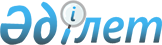 "2009 жылға арналған аудандық бюджет туралы" 2008 жылғы 24 желтоқсандағы 
N 12/2-IV шешіміне өзгертулер мен толықтырулар енгізу туралы
					
			Күшін жойған
			
			
		
					Шығыс Қазақстан облысы Бесқарағай аудандық мәслихатының 2009 жылғы 22 сәуірдегі N 14/4-IV шешімі. Шығыс Қазақстан облысы Әділет департаментінің  Бесқарағай ауданындағы Әділет басқармасында 2009 жылғы 8 мамырда N 5-7-65 тіркелді. Күші жойылды - Шығыс Қазақстан облысы Бесқарағай аудандық мәслихатының 2009 жылғы 24 желтоқсандағы N 20/6-IV шешімімен

      Ескерту. Күші жойылды - Шығыс Қазақстан облысы Бесқарағай аудандық мәслихатының 2009.12.24 N 20/6-IV шешімімен.

      

      Қазақстан Республикасының Бюджет кодексінің 109-бабына және «Қазақстан Республикасындағы жергілікті мемлекеттік басқару және өзін-өзі басқару туралы» Қазақстан Республикасының 2001 жылғы 23 қаңтардағы № 148 Заңының 6-бабының 1 тармағының 1 тармақшасына, «2009 жылға арналған облыстық бюджет туралы» 2008 жылғы 19 желтоқсандағы № 10/129-IV шешіміне өзгерістер енгізу туралы» 2009 жылғы 17 сәуірдегі № 13/153-IV, (нормативтік құқықтық актілерді мемлекеттік тіркеу тізілімінде 2497 нөмірімен тіркелген) Шығыс Қазақстан облыстық мәслихат сессиясының шешіміне сәйкес, Бесқарағай аудандық мәслихаты ШЕШІМ ҚАБЫЛДАДЫ:



      1. «2009 жылға арналған аудандық бюджет туралы» аудандық мәслихаттың 2008 жылғы 24 желтоқсандағы № 12/2-IV (нормативтік құқықтық актілерді мемлекеттік тіркеу тізілімінде 5-7-60 нөмірімен тіркелген, 2009 жылғы 6 қаңтардағы «Бесқарағай тынысы» газетінің № 1 санында жарияланған);

      «2009 жылға арналған аудандық бюджет туралы» 2008 жылғы 24 желтоқсандағы № 12/2-IV шешіміне өзгертулер мен толықтырулар енгізу туралы» аудандық мәслихаттың 2009 жылғы 12 ақпандағы № 13/1-IV (нормативтік құқықтық актілерді мемлекеттік тіркеу тізілімінде 5-7-61 нөмірімен тіркелген, 2009 жылғы 27 ақпандағы «Бесқарағай тынысы» газетінің № 8 санында жарияланған) шешіміне мынадай өзгерістер мен толықтырулар енгізілсін:



      1) 1-тармақ мынадай редакцияда мазмұндалсын:

      «2009 жылға арналған аудандық бюджет № 1 қосымшаға сәйкес мынадай көлемде бекітілсін:

      1. түсімдер – 1207447,5 мың теңге, оның ішінде:

      салықтық түсімдер – 177221,0 мың теңге;

      салықтық емес түсімдер – 678,0 мың теңге;

      негізгі капиталды сатудан түсетін түсімдер – 300,0 мың теңге;

      ресми трансферттердің түсімдері – 1029248,5 мың теңге;

      2) шығындар – 1204570,8 мың теңге;

      3) таза бюджеттік несиелеу – 0, оның ішінде:

      бюджеттік несиелер – 0;

      бюджеттік несиелерді өтеу – 0;

      4) қаржы активтерімен жасалатын операциялар бойынша сальдо - 8451,6 мың теңге, оның ішінде:

      қаржы активтерін сатып алу – 8451,6 мың теңге;

      мемлекеттік қаржы активтерін сатудан түсетін түсімдер – 0;

      5) бюджеттің тапшылығы (профицит) – -5574,9 мың теңге;

      6) тапшылықты қаржыландыру (профицитті пайдалану) – 5574,9 мың теңге.



      2. облыстық мәслихаттың 2009 жылғы 17 сәуірдегі сессиясына қарастыруға енгізілген, «2009 жылға арналған облыстық бюджет туралы» 2008 жылғы 19 желтоқсандағы № 10/129-IV шешіміне өзгерістер мен толықтырулар енгізу туралы» облыстық мәслихат сессияның шешіміне сәйкес,

      1) 732,0 мың теңге соммадағы мақсатты облыстық трансферттердін кемітуі ұсынылды, оның ішінде:

      - азаматтардың кейбір санаттарына материалдық көмек көрсетуге (Ұлы Отан соғысына қатысушыларға, Ұлы Отан соғысының мүгедектеріне, Ұлы Отан соғысқа қатысушыларға және мүгедектерге теңестірілген тұлғаларға, қаза тапқан әскери қызметшілердің отбасыларына) – 452,0 мың теңге;

      - Ауғанда қаза тапқандардың отбасыларына материалдық көмек көрсетуге – 120,0 мың теңге;

      - «Алтын алқа», «Күміс алқа» белгілерімен марапатталған немесе бұрын «Батыр-ана» атағын алған және 1, 2 дәрежелі «Ана даңқы» орденімен марапатталған көп балалы аналарға бір жолғы материалдық көмек көрсетуге – 160,0 мың теңге;

      2) 70,0 мың теңге соммадағы облыстық ағымды мақсатты трансферттердін үлестіруі ұсынылды, оның ішінде:

      - Төрт немесе одан да көп бірге тұратын кәмелетке толмаған балалары бар көп балалы отбасыларға бір жолғы материалдық көмек көрсетуге – 70,0 мың теңге;

      3) 30966,2 мың теңге соммадағы республикалық ағымды мақсатты трансферттердін үлестіруі ұсынылды, оның ішінде:

      - Атаулы әлеуметтік мемлекеттік көмек көрсетуді төлеуге – 62,0 мың теңге;

      - Табысы аз отбасылардағы 18 жасқа дейінгі балаларға мемлекеттік жәрдемақылар төлеуге – 37,0 мың теңге;

      - Жастар тәжірибесі бағдарламасын өрістетуге - 1800,0 мың теңге;

      - Әлеуметтік жұмыс орындарын құруға - 2694,0 мың теңге;

      - Ауылдық елді мекендер саласының мамандарын әлеуметтік қолдау шараларын іске асыруға – 178,2 мың теңге

      - Өңірлік жұмыспен қамту және кадрларды қайта даярлау стратегиясын іске асыру шеңберінде ауылдарда (селоларда), ауылдық (селолық) округтерде әлеуметтік жобаларды қаржыландыруға - 26195,0 мың теңге.



      3. № 1 қосымшада:

      Түсімдер:

      «1177143,3» сандары «1207447,5» сандарымен ауыстырылсын;

      «32721» сандары «33236» сандарымен ауыстырылсын;

      «16675» сандары «17190» сандарымен ауыстырылсын;

      «14660» сандары «15175» сандарымен ауыстырылсын;

      «2688» сандары «2453» сандарымен ауыстырылсын;

      «126» сандары «72» сандарымен ауыстырылсын;

      «1761» сандары «1580» сандарымен ауыстырылсын;

      «877» сандары «696» сандарымен ауыстырылсын;

      «1549» сандары «1269» сандарымен ауыстырылсын;

      «764» сандары «484» сандарымен ауыстырылсын;

      «998944,3» сандары «1029248,5» сандарымен ауыстырылсын;

      «31064,3» сандары «0» сандарымен ауыстырылсын;

      «25746» сандары «87114,5» сандарымен ауыстырылсын.

      Шығындар:

      «1173368,3» сандары «1204570,8» сандарымен ауыстырылсын;

      «131091» сандары «126301» сандарымен ауыстырылсын;

      «110568» сандары «106759» сандарымен ауыстырылсын;

      «10360» сандары «10210» сандарымен ауыстырылсын;

      «42567» сандары «39567» санымен ауыстырылсын;

      «57641» сандары «56982» сандарымен ауыстырылсын;

      «12766» сандары «11882» сандарымен ауыстырылсын;

      «12203» сандары «11753» сандарымен ауыстырылсын;

      «434» сандары «0» сандарымен ауыстырылсын;

      «7757» сандары «7660» сандарымен ауыстырылсын;

      «9498» сандары «9798» сандарымен ауыстырылсын;

      «1448» сандары «1798» сандарымен ауыстырылсын;

      «8050» сандары «8000» сандарымен ауыстырылсын;

      «2050» сандары «2000» сандарымен ауыстырылсын;

      «714971» сандары «714076» санымен ауыстырылсын;

      «41571» сандары «40676» сандарымен ауыстырылсын;

      «19373» сандары «18548» сандарымен ауыстырылсын;

      «6320» сандары «6120» сандарымен ауыстырылсын;

      «625» сандары «0» сандарымен ауыстырылсын;

      «22198» сандары «22128» санымен ауыстырылсын;

      «108792» сандары «115794» сандарымен ауыстырылсын;

      «96584» сандары «103555» сандарымен ауыстырылсын;

      «8715» сандары «8675» санымен ауыстырылсын;

      «87869» сандары «94880» санымен ауыстырылсын;

      «14927» сандары «21421» сандарымен ауыстырылсын;

      «15106» сандары «15168» сандарымен ауыстырылсын;

      «1169» сандары «2369» сандарымен ауыстырылсын;

      «26411» сандары «25749» сандарымен ауыстырылсын;

      «18909» сандары «18946» санымен ауыстырылсын;

      «1307» сандары «1187» санымен ауыстырылсын;

      «12208» сандары «12239» сандарымен ауыстырылсын;

      «11069» сандары «11189» сандарымен ауыстырылсын;

      «89» сандары «0» санымен ауыстырылсын;

      «40422» сандары «44284» сандарымен ауыстырылсын;

      «21987» сандары «23601» сандарымен ауыстырылсын;

      «21660» сандары «23274» сандарымен ауыстырылсын;

      «18435» сандары «20683» сандарымен ауыстырылсын;

      «12435» сандары «14683» сандарымен ауыстырылсын;

      «7465» сандары «8315» сандарымен ауыстырылсын;

      «2821» сандары «3919» сандарымен ауыстырылсын;

      «2149» сандары «2449» сандарымен ауыстырылсын;

      «76527,3» сандары «68536» сандарымен ауыстырылсын;

      «39698» сандары «36924» сандарымен ауыстырылсын;

      «15886» сандары «15858» сандарымен ауыстырылсын;

      «14386» сандары «14358» сандарымен ауыстырылсын;

      «5655» сандары «5627» сандарымен ауыстырылсын;

      «18043,3» сандары «12854» сандарымен ауыстырылсын;

      «4080,1» сандары «3869» сандарымен ауыстырылсын;

      «3991» сандары «3869» сандарымен ауыстырылсын;

      «89,1» сандары «0» санымен ауыстырылсын;

      «5671» сандары «5871» сандарымен ауыстырылсын;

      «5120» сандары «5320» сандарымен ауыстырылсын;

      «8292,2» сандары «3114» сандарымен ауыстырылсын;

      «8114» сандары «3114» сандарымен ауыстырылсын;

      «178,2» сандары «0» санымен ауыстырылсын;

      «11640» сандары «44206,5» санымен ауыстырылсын;

      «6598» сандары «7707,5» сандарымен ауыстырылсын;

      «0» саны «1159,5» сандарымен ауыстырылсын;

      «6598» сандары «6548» сандарымен ауыстырылсын;

      «5042» сандары «4962» сандарымен ауыстырылсын;

      «0» саны «31537» сандарымен ауыстырылсын;

      «0» саны «14760» сандарымен ауыстырылсын;

      «0» саны «16777» сандарымен ауыстырылсын;

      «8505» сандары «8405» санымен ауыстырылсын;

      «5124» сандары «5024» сандарымен ауыстырылсын;

      «58390» сандары «58890» сандарымен ауыстырылсын;

      «6119» сандары «6619» сандарымен ауыстырылсын;

      «13532» сандары «13382» сандарымен ауыстырылсын;

      «5964» сандары «5814» сандарымен ауыстырылсын;

      «4964» сандары «4814» сандарымен ауыстырылсын;

      «0» саны «898,3» сандарымен ауыстырылсын; 

      «-4676,6» сандары «-5574,9» сандарымен ауыстырылсын;

      «4676,6» сандары «5574,9» сандарымен ауыстырылсын.



      4. № 1 қосымша осы шешімнің № 1 қосымшасына сәйкес жаңа редакцияда мазмұндалсын.



      5. Осы шешім 2009 жылғы 1 қаңтардан бастап қолданысқа енгізіледі.

      

      

      Сессия төрағасы                                  Ф. АБЫЛКАСЫМОВ

      

      Бесқарағай аудандық

      мәслихатының хатшысы                                    Б. СОН

      Бесқарағай аудандық мәслихатының

      2009 жылғы 22 сәуірдегі

      № 14/4-IV шешіміне

      1 қосымша 

      2009 жылға арналған аудандық бюджет      

      

      Бесқарағай аудандық

      экономика және бюджеттік

      жоспарлау бөлiмiнiң бастығы:                    С. ОРАЗДАНОВ

      Бесқарағай аудандық мәслихатының

      2009 жылғы 22 сәуірдегі

      № 14/4-IV шешіміне

      2 қосымша 

2009 жылға арналған аудандық бюджетті орындау

барысындағы секвестерлеуге жатпайтын бюджеттік

бағдарламалардың тізбесі        

      

      Бесқарағай аудандық экономика

      және бюджеттік жоспарлау

      бөлімінің бастығы:                                С. ОРАЗДАНОВ

      Бесқарағай аудандық мәслихатының

      2009 жылғы 22 сәуірдегі

      № 14/4-IV шешіміне

      3 қосымша 

      Бюджеттік инвестициялық жобаның іске асырылуына және

заңды тұлғалардың жарғылық капиталының өсуі мен

қалыптасуына жіберілген, 2009 жылғы бюджеттік

бағдарламаға бөлінген,облыстық бюджетінің дамуының

бюджеттік бағдарламалар тізімі 

      

      Бесқарағай аудандық экономика

      және бюджеттік жоспарлау

      бөлімінің бастығы:                                С. ОРАЗДАНОВ
					© 2012. Қазақстан Республикасы Әділет министрлігінің «Қазақстан Республикасының Заңнама және құқықтық ақпарат институты» ШЖҚ РМК
				санатСыныпішкі

сыныперек

шелікА Т А У ЫСома

(мың теңге)1. Түсiмдер1207447,5Түскен кiрiстер1781991Салықтық түсiмдер1772211Табыс салығы685612Жеке табыс салығы685611Төлем көзiнен салық салынатын табыстардан ұсталатын жеке табыс салығы595642Төлем көзiнен салық салынбайтын табыстардан ұсталатын жеке табыс салығы85313Қызметін бiржолғы талон бойынша жүзеге асыратын жеке тұлғалардан алынатын жеке табыс салығы4663Әлеуметтiк салық717021Әлеуметтiк салық717021Әлеуметтiк салық717024Меншiкке салынатын салықтар332361Мүлiкке салынатын салықтар171901Заңды тұлғалардың және жеке кәсіпкерлердің мүлкіне салынатын салық151752Жеке тұлғалардың мүлкіне салынатын салық20153Жер салығы30632Елдi мекендер жерлерiне жеке тұлғалардан алынатын жер салығы21923Өнеркәсiп, көлiк, байланыс, қорғаныс жеріне және ауыл шаруашылығына арналмаған өзге де жерге салынатын жер салығы448Елді мекендер жерлеріне заңды тұлғалардан, жеке кәсіпкерлерден, жеке нотариустар мен адвокаттардан алынатын жер салығы8274Көлiк құралдарына салынатын салық112551Заңды тұлғалардан көлiк құралдарына салынатын салық4062Жеке тұлғалардан көлiк құралдарына салынатын салық108495Бiрыңғай жер салығы17281Бiрыңғай жер салығы17285Тауарларға, жұмыстарға және қызметтерге салынатын iшкi салықтар24532Акциздер80196Заңды және жеке тұлғалар бөлшек саудада өткізетін, сондай-ақ өзінің өндірістік мұқтаждарына пайдаланылатын бензин (авиациялықты қоспағанда)76897Заңды және жеке тұлғаларға бөлшек саудада өткізетін, сондай-ақ өзінің өндірістік мұқтаждарына пайдаланылатын дизель отыны333Табиғи және басқа ресурстарды пайдаланғаны үшiн түсетiн түсiмдер7215Жер учаскелерін пайдаланғаны үшін төлем724Кәсiпкерлiк және кәсiби қызметтi жүргiзгенi үшiн алынатын алымдар15801Жеке кәсіпкерлерді мемлекеттік тіркегені үшін алынатын алым3132Жекелеген қызмет түрлерiмен айналысу құқығы үшiн алынатын лицензиялық алым3553Заңды тұлғаларды мемлекеттiк тiркегенi және филиалдар мен өкiлдiктердi есептiк тiркегенi үшiн алынатын алым395Жылжымалы мүлікті кепілдікке салуды мемлекеттік тіркегені және кеменiң немесе жасалып жатқан кеменiң ипотекасы үшін алынатын алым6414Көлік құралдарын мемлекеттiк тiркегені үшін алым8318Жылжымайтын мүлiкке және олармен мәміле жасау құқығын мемлекеттік тіркегені үшін алынатын алым69620Жергілікті маңызы бар және елді мекендердегі жалпы пайдаланудағы автомобиль жолдарының бөлу жолағында сыртқы (көрнекі) жарнамаларды орналастырғаны үшін алынатын төлем308Заңдық мәнді іс-әрекеттерді жасағаны және (немесе) оған уәкілеттігі бар мемлекеттік органдар немесе лауазымды адамдар құжаттар бергені үшін алынатын міндетті төлемдер12691Мемлекеттiк баж12692Сотқа берілетін талап арыздардан, ерекше өндірістегі істер бойынша арыздардан (шағымдардан), жүгіну шағымдарынан, атқару парағының көшірмесін беру туралы мәселе бойынша сот анықтамасына жеке шағымдардан, сот бұйрығын шығару туралы арыздардан, сондай-ақ соттың шет ел соттары мен тәрелік соттарының шешімдері бойынша атқару парақтарын, құжаттардың көшірмелерін (төлнұсқаларын) бергені үшін алынатын мемлекеттік баж4844Азаматтық хал актілерін тіркегені, азаматтарға азаматтық хал актілерін тіркегені туралы қайта куәліктер бергені үшін, сондай-ақ туу, неке, некені бұзу, өлу туралы актілердің жазбаларын өзгерту, толықтыру, түзету мен қалпына келтіруге байланысты куәліктерді бергені үшін алынатын мемлекеттік баж4005Шет елге баруға және Қазақстан Республикасына басқа мемлекеттерден адамдарды шақыруға құқық беретін құжаттарды ресімдегені үшін, сондай-ақ осы құжаттарға өзгерістер енгізгені үшін алынатын мемлекеттiк баж1797Қазақстан Республикасы азаматтығын алу, Қазақстан Республикасы азаматтығын қалпына келтіру және Қазақстан Республикасы азаматтығын тоқтату туралы құжаттарды ресімдегені үшін алынатын мемлекеттік баж228Тұрғылықты жерін тіркегені үшін алынатын мемлекеттік баж769Аң аулау құқығына рұқсат берілгені үшін алынатын мемлекеттік баж2410Жеке және заңды тұлғалардың азаматтық, қызметтік қаруының (аңшылық суық қаруды, белгі беретін қаруды, ұңғысыз атыс қаруын, механикалық шашыратқыштарды, көзден жас ағызатын немесе тітіркендіретін заттар толтырылған аэрозольді және басқа құрылғыларды, үрлемелі қуаты 7,5 Дж-дан аспайтын пневматикалық қаруды қоспағанда және калибрі 4,5 мм-ге дейінгілерін қоспағанда) әрбір бірлігін тіркегені және қайта тіркегені үшін алынатын мемлекеттік баж3012Қаруды және оның оқтарын сақтауға немесе сақтау мен алып жүруге, тасымалдауға, Қазақстан Республикасының аумағына әкелуге және Қазақстан Республикасынан әкетуге рұқсат бергені үшін алынатын мемлекеттік баж542Салықтық емес түсiмдер6781Мемлекттік меншіктен түсетін кiрiстер1655Мемлекет меншігіндегі мүлікті жалға беруден түсетін кірістер1654Коммуналдық меншіктегі мүлікті жалдаудан түсетін кірістер1654Мемлекеттік бюджеттен қаржыландырылатын, сондай-ақ Қазақстан Республикасы Ұлттық Банкінің бюджетінен (шығыстар сметасынан) ұсталатын және қаржыландырылатын мемлекеттік мекемелер салатын айыппұлдар, өсімпұлдар, санкциялар, өндіріп алулар5131Мұнай секторы кәсіпорындарынан түсетін түсімдерді қоспағанда, мемлекеттік бюджеттен қаржыландырылатын, сондай-ақ Қазақстан Республикасы Ұлттық Банкінің бюджетінен (шығыстар сметасынан) ұсталатын және қаржыландырылатын мемлекеттік мекемелер салатын айыппұлдар, өсімпұлдар, санкциялар, өндіріп алулар5135Жергілікті мемлекеттік органдар салатын әкімшілік айыппұлдар, өсімпұлдар, санкциялар5136Басқа да салықтық емес түсiмдер01Басқа да салықтық емес түсiмдер09Жергіліктік бюджетке түсетін салықтық емес басқа да түсімдер03Негізгі капиталды сатудан түсетiн түсiмдер3003Жердi және материалдық емес активтердi сату3001Жердi сату3001Жер учаскелерін сатудан түсетiн түсiмдер3004Трансферттердің түсімдері1029248,52Мемлекеттiк басқарудың жоғары тұрған органдарынан түсетiн трансферттер1029248,51Республикалық бюджеттен түсетiн трансферттер01Ағымдағы нысаналы трансферттер02Нысаналы даму трансферттері02Облыстық бюджеттен түсетiн трансферттер87114,51Ағымдағы нысаналы трансферттер87114,52Нысаналы даму трансферттері03Субвенциялар942134функ

ция

нал

дық

топТар

мақ

шаМеке

месібағ

дар

ламакіші

бағ

дар

ламаА Т А У ЫСома

(мың теңге)ІІ. Шығындар1204570,801Жалпы сипаттағы мемлекеттiк қызметтер1263011Мемлекеттiк басқарудың жалпы функцияларын орындайтын өкiлдi, атқарушы және басқа органдар106759112Аудан (облыстық маңызы бар қала) мәслихатының аппараты10210001Аудан (облыстық маңызы бар қала) мәслихатының қызметiн қамтамасыз ету10210122Аудан (облыстық маңызы бар қала) әкiмінің аппараты39567001Аудан (облыстық маңызы бар қала) әкiмінің қызметiн қамтамасыз ету39567123Қаладағы аудан, аудандық маңызы бар қала, кент, ауыл (село), ауылдық (селолық) округ әкімінің аппараты56982001Қаладағы ауданның, аудандық маңызы бар қаланың, кенттің, аулдың (селоның), ауылдық (селолық) округтің әкімі аппаратының қызметін қамтамасыз ету569822Қаржылық қызмет11882452Ауданның (облыстық маңызы бар қаланың) қаржы бөлімі11882001Қаржы бөлімінің қызметін қамтамасыз ету11753002000Ақпараттық жүйелер құру0003000Салық салу мақсатында мүлікті бағалауды жүргізу129004000Біржолғы талондарды беру жөніндегі жұмысты және біржолғы талондарды іске асырудан сомаларды жинаудың толықтығын қамтамасыз етуді ұйымдастыру05Жоспарлау және статистикалық қызмет7660453Ауданның (облыстық маңызы бар қаланың) экономика және бюджеттік жоспарлау бөлімі7660001Экономика және бюджеттік жоспарлау бөлімнің қызметін қамтамасыз ету766002Қорғаныс97981Әскери мұқтаждар1798122Аудан (облыстық маңызы бар қала) әкiмінің аппараты1798005000Жалпыға бірдей әскери міндетті атқару шеңберіндегі іс-шаралар17982Төтенше жағдайлар жөнiндегi жұмыстарды ұйымдастыру8000122Аудан (облыстық маңызы бар қала) әкiмінің аппараты8000006Аудан (облыстық маңызы бар қала) ауқымындағы төтенше жағдайлардың алдын алу мен оларды жою2000007000Аудандық масштабтағы сақтандыру және дала өрттерін сөндіру бойынша іс-шара, сонымен қатар тұрғын пунктеріндегі өрттер, оларда мемлекеттік өртке қарсы қызмет ету органдары құрылмаған600004Бiлiм беру7140762Бастауыш, негiзгi орта және жалпы орта бiлiм673400464Ауданның (облыстық маңызы бар қаланың) білім беру бөлімі673400003Жалпы бiлiм беру652605006000Балалар үшін қосымша білім беру8650010Республикалық бюджеттен берілетін нысаналы трансферттердің есебінен білім берудің мемлекеттік жүйесіне оқытудың жаңа технологияларын енгізу121459Бiлiм беру саласындағы өзге де қызметтер40676464Ауданның (облыстық маңызы бар қаланың) білім беру бөлімі18548001Білім беру бөлімінің қызметін қамтамасыз ету6120005000Ауданның (облыстық маңызы бар қаланың) мемлекеттік білім беру мекемелер үшін оқулықтар мен оқу-әдістемелік кешендерді сатып алу және жеткізу12180007000Аудандық (қалалалық) ауқымдағы мектеп олимпиадаларын және мектептен тыс іс - шараларды өткiзу248467Ауданның (облыстық маңызы бар қаланың) кұрылыс бөлімі22128037Білім беру объектілерін салу мен қайта құру2212806Әлеуметтiк көмек және әлеуметтiк қамсыздандыру1157942Әлеуметтiк көмек103555123Қаладағы аудан, аудандық маңызы бар қала, кент, ауыл (село), ауылдық (селолық) округ әкімінің аппараты8675003000Мұқтажды азаматтарға әлеуметтік көмек көрсету8675451Ауданның (облыстық маңызы бар қаланың) жұмыспен қамту және әлеуметтік бағдарламалар бөлімі94880002Еңбекпен қамту бағдарламасы21421004000Ауылдық жерлерде тұратын денсаулық сақтау, білім беру, әлеуметтік қамтамасыз ету, мәдениет мамандарына отын сатып алу бойынша әлеуметтік көмек көрсету4150005Мемлекеттік атаулы әлеуметтік көмек15168006000Тұрғын үй көмегі2369007000Жергілікті өкілетті органдардың шешімі бойынша азаматтардың жекелеген топтарына әлеуметтік көмек25749010000Үйден тәрбиеленіп оқытылатын мүгедек балаларды материалдық қамтамасыз ету589001618 жасқа дейінгі балаларға мемлекеттік жәрдемақылар18946017000Мүгедектерді оңалту жеке бағдарламасына сәйкес, мұқтаж мүгедектерді міндетті гигиеналық құралдармен қамтамасыз етуге, және ымдау тілі мамандарының, жеке көмекшілердің қызмет көрсету11879Әлеуметтік көмек және әлеуметтік қамтамасыз ету көмек салаларындағы өзге де қызметтер12239451Ауданның (облыстық маңызы бар қаланың) жұмыспен қамту және әлеуметтік бағдарламалар бөлімі12239001Жұмыспен қамту және әлеуметтік бағдарламалар бөлімінің қызметін қамтамасыз ету11189011000Жәрдемақыларды және басқа да әлеуметтік төлемдерді есептеу, төлеу және жеткізу бойынша қызметтерге ақы төлеу105007Тұрғын үй–коммуналдық шаруашылық442842Коммуналдық шаруашылығы23601458Ауданның (облыстық маңызы бар қаланың) тұрғын үй-коммуналдық шаруашылығы, жолаушылар көлігі және автомобильдер жолдары бөлімі23274012000Сумен жабдықтау және су бөлу жүйесінің қызмет етуі23274467Ауданның (облыстық маңызы бар қаланың) кұрылыс бөлімі327006Сумен жабдықтау жүйесін дамыту3273Елдi-мекендердi көркейту20683123Қаладағы аудан, аудандық маңызы бар қала, кент, ауыл (село), ауылдық (селолық) округ әкімінің аппараты14683008000Елді мекендерде көшелерді жарықтандыру8315009000Елді мекендердің санитариясын қамтамасыз ету3919011000Елді мекендерді абаттандыру мен көгалдандыру2449467Ауданның (облыстық маңызы бар қаланың) кұрылыс бөлімі6000007Қалалар мен елді мекендерді абаттандыруын дамыту600008Мәдениет, спорт, туризм және ақпараттық кеңiстiк68536,01Мәдениет саласындағы қызмет36924455Ауданның (облыстық маңызы бар қаланың) мәдениет және тілдерді дамыту бөлімі36924003000Мәдени-демалыс жұмысын қолдау369242Спорт2900465Ауданның (облыстық маңызы бар қаланың) дене шынықтыру және спорт бөлімі2900006000Аудандық (облыстық маңызы бар қалалық) деңгейде спорттық жарыстар өткiзу551007000Әртүрлi спорт түрлерi бойынша аудан (облыстық маңызы бар қала) құрама командаларының мүшелерiн дайындау және олардың облыстық спорт жарыстарына қатысуы23493Ақпараттық кеңiстiк15858455Ауданның (облыстық маңызы бар қаланың) мәдениет және тілдерді дамыту бөлімі14358006000Аудандық (қалалық) кiтапханалардың жұмыс iстеуi8731007000Мемлекеттік тілді және Қазақстан халықтарының басқа да тілді дамыту5627456Ауданның (облыстық маңызы бар қаланың) ішкі саясат бөлімі1500002Бұқаралық ақпарат құралдары арқылы мемлекеттiк ақпарат саясатын жүргізу15009Мәдениет, спорт, туризм және ақпараттық кеңестiктi ұйымдастыру жөнiндегi өзге де қызметтер12854,0455Ауданның (облыстық маңызы бар қаланың) мәдениет және тілдерді дамыту бөлімі3869,0001Мәдениет және тілдерді дамыту бөлімінің қызметін қамтамасыз ету3869456Ауданның (облыстық маңызы бар қаланың) ішкі саясат бөлімі5871001Ішкі саясат бөлімінің қызметін қамтамасыз ету5320003000Жастар саясаты саласындағы өңірлік бағдарламаларды іске асыру551465Ауданның (облыстық маңызы бар қаланың) спорт бөлімі3114,0001Дене шынықтыру және спорт бөлімі қызметін қамтамасыз ету3114010Ауыл, су, орман, балық шаруашылығы, ерекше қорғалатын табиғи аумақтар, қоршаған ортаны және жануарлар дүниесін қорғау, жер қатынастары44206,51Ауыл шаруашылығы7707,5453Ауданның (облыстық маңызы бар қаланың) экономика және бюджеттік жоспарлау бөлімі1159,5099000Республикалық бюджеттен берілетін нысаналы трансферттер есебiнен ауылдық елді мекендер саласының мамандарын әлеуметтік қолдау шараларын іске асыру1159,5462Ауданның (облыстық маңызы бар қаланың) ауыл шаруашылық бөлімі6548001Ауыл шаруашылығы бөлімінің қызметiн қамтамасыз ету65486Жер қатынастары4962463Ауданның (облыстық маңызы бар қаланың) жер қатынастары бөлімі4962001Жер қатынастары бөлімінің қызметiн қамтамасыз ету49629Ауыл, су, орман, балық шаруашылығы және қоршаған ортаны қорғау мен жер қатынастары саласындағы өзге де қызметтер31537123Қаладағы аудан, аудандық маңызы бар қала, кент, ауыл (село), ауылдық (селолық) округ әкімінің аппараты14760019Өңірлік жұмыспен қамту және кадрларды қайта даярлау стратегиясын іске асыру шеңберінде ауылдарда (селоларда), ауылдық (селолық) округтерде әлеуметтік жобаларды қаржыландыру14760455Ауданның (облыстық маңызы бар қаланың) мәдениет және тілдерді дамыту бөлімі16777008Өңірлік жұмыспен қамту және кадрларды қайта даярлау стратегиясын іске асыру шеңберінде ауылдарда (селоларда), ауылдық (селолық) округтерде әлеуметтік жобаларды қаржыландыру16777011Өнеркәсіп, сәулет, қала кұрылысы және кұрылыс қызметі84052Сәулет, қала кұрылысы және кұрылыс қызметі8405467Ауданның (облыстық маңызы бар қаланың) кұрылыс бөлімі5024001Кұрылыс бөлімінің қызметiн қамтамасыз ету5024468Ауданның сәулет және қала құрылысы бөлімі3381001Қала құрылысы және сәулет бөлімінің қызметін қамтамасыз ету3381003000Аудан аумағы қала құрылысын дамытудың кешенді схемаларын, аудандық (облыстық) маңызы бар қалалардың, кенттердің және өзге де ауылдық елді мекендердің бас жоспарларын әзірлеу0012Көлiк және коммуникация588901Автомобиль көлiгi58890123Қаладағы аудан, аудандық маңызы бар қала, кент, ауыл (село), ауылдық (селолық) округ әкімінің аппараты6619013000Аудандық маңызы бар қалаларда, кенттерде, ауылдарда (селоларда), ауылдық (селолық) округтерде автомобиль жолдарының жұмыс істеуін қамтамасыз ету6619458Ауданның (облыстық маңызы бар қаланың) тұрғын үй-коммуналдық шаруашылығы, жолаушылар көлігі және автомобильдер жолдары бөлімі52271023Автомобиль жолдарының жұмыс істеуін қамтамасыз ету52271013Басқалар133823Басқалар5814469Ауданның (облыстық маңызы бар қаланың) кәсіпкерлік бөлімі5814001Кәсіпкерлік бөлімі қызметін қамтамасыз ету4814003000Кәсіпкерлік қызметті қолдау10009Басқалар7568452Ауданның (облыстық маңызы бар қаланың) қаржы бөлімі3000012Ауданның (облыстық маңызы бар қаланың) жергілікті атқарушы органының резерві3000458Ауданның (облыстық маңызы бар қаланың) тұрғын үй-коммуналдық шаруашылығы, жолаушылар көлігі және автомобильдер жолдары бөлімі4568001Тұрғын үй-коммуналдық шаруашылығы, жолаушылар көлігі және автомобиль жолдары бөлімінің қызметiн қамтамасыз ету4568015Трансферттер898,31Трансферттер898,3452Ауданның (облыстық маңызы бар қаланың) қаржы бөлімі898,3006000Нысаналы пайдаланылмаған (толық пайдаланылмаған) трансферттерді қайтару898,3IIIТаза бюджеттік несие0Бюджеттік несиелер05Бюджет несиесін өтеу0IVҚаржы активтерімен жасалатын операциялар бойынша сальдо8451,6Қаржы активтерін сатып алу8451,6013Басқалар8451,69Басқалар8451,6452Ауданның (облыстық маңызы бар қаланың) қаржы бөлімі8451,6014000Заңды тұлғалардың жарғылық капиталын қалыптастыру немесе ұлғайту8451,66Мемлекеттік қаржы активтерін сатудан түсетін түсімдер0VБюджет тапшылығы (профицит)-5574,9VIБюджет тапшылығын қаржыландыру (профицитті пайдалану)5574,9Функ.

топ.МекемеБағдарламаАтаулары004Білім беру464Ауданның (облыстық маңызы бар қаланың) білім беру бөлімі003Жалпы білім беруФГадмбағдАтауыИнвестициялық жобалар1Жалпы сипаттағы мемлекеттік қызметтер452Аудандық қаржы бөлімі002Ақпараттық жүйелер құру